To be frank the instructions are very user friendly for a beginner like me as this is the first time I ever hear of GCI and first time of all the organizations listed on GCI including BRL-CAD  ! Nevertheless I was stuck at some parts and so I would want to elaborate on those.MeasurementsThe measurement are explained well in some parts but not at all in others. For e.gThe following  doesn't explain why the z vertex has to be the sum of body.trc, height of body.trc and radius of body.trc.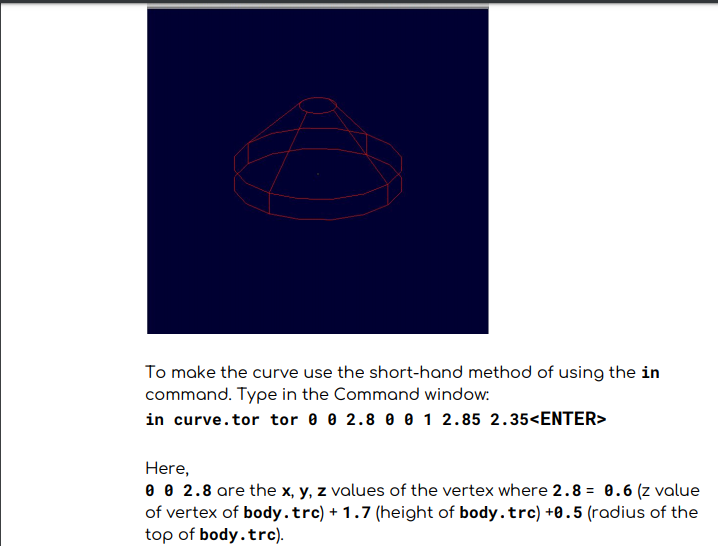 And on page 15/49 I think that there is an error or I am mistaken...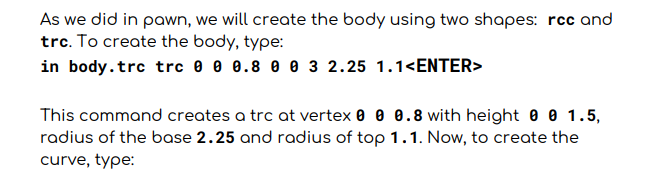 It clearly states 0 0 3 but after which it says height 1.5?? I also didn't fully understand the vertexes in the making a chessboard tutorial  as shown  below...( the -0.1 part)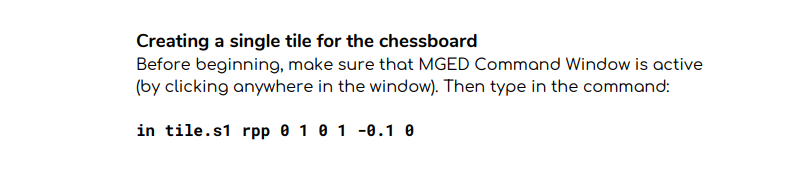 Other  Problems and things to improveIn the beginning after typing in  the first command i.e  "mged>in base.rcc rc Enter X, Y, Z of vertex: 0 0 0 Enter X, Y, Z of height (H) vector: 0 0 0.6 Enter radius: 2.25 Base.rcc"I think the person should be told that you have to change the view in the graphics window to see what the tutorial shows because when I was starting out this what I got after typing the above command and I got the following 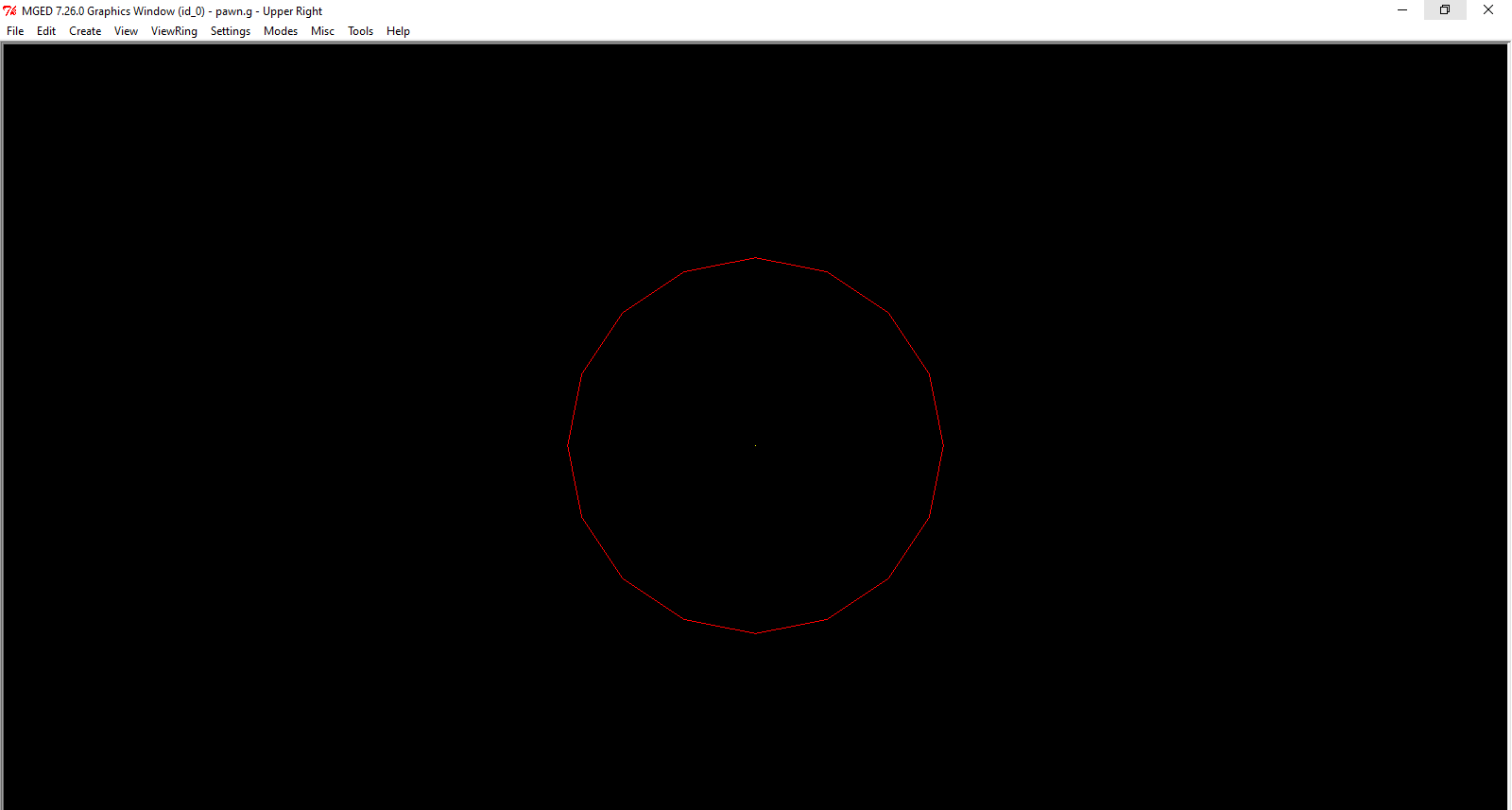 instead of...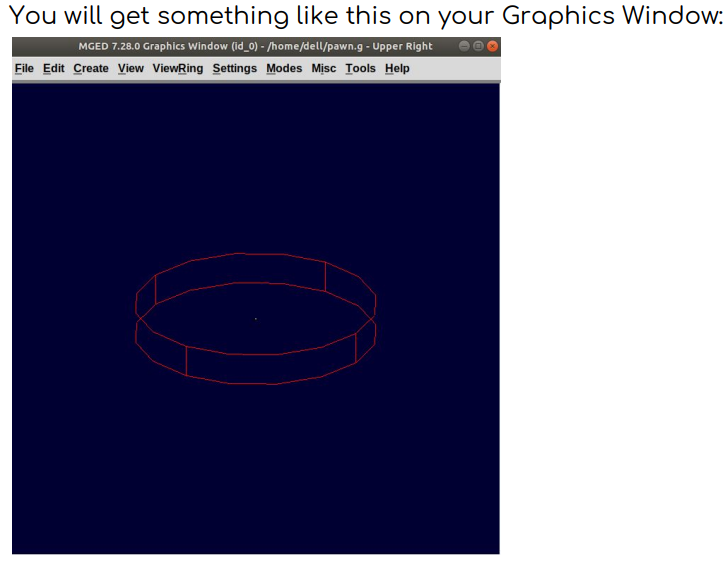 and I was confused for a while after which I played around and found out I was in a wrong view!  and only then I got it.And I think its also worth mention you can play around with  the model with the arrow keys! I think the command were explained fairly well but one thing I found that could have been elaborated and talked about more is the intersection boolean operator even though it was not used in making the chess tutorial.Other than all this I encountered no other problem with BRL-CAD :)